Učiteľka Katarína TabakováDomáca príprava v čase od 8. 3. -12. 3.20215.B   Biológia     Pondelok-  RYBY - poznámky , učebnica str. 68 - 70.- stavba tela: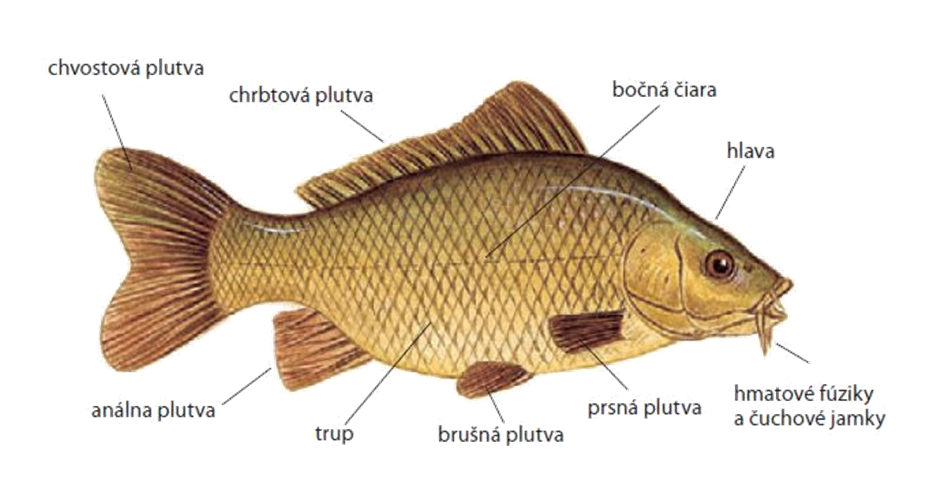 - zástupcovia:a) Kapor obyčajný:- žije v stojatých a pomaly tečúcich vodách- jeho telo tvorí hlava, trup a chvost- na povrchu tela sú šupiny a sliz- zmyslový orgán – bočná čiara – ňou vníma prúd a tlak vody- dýcha žiabrami- na pohyb slúžia plutvy: prsná, brušná, análna, chvostová, chrbtováb) Pstruh potočný:- žije v čistých a studených potokoch, ktoré sú bohaté na kyslík- má olivovozelený chrbát, na bokoch tela sú červené a čierne bodky - potrava: menšie ryby, vodné živočích, hmyz; je dravýc) Lipeň tymiánový:- žije v tečúcich vodách (jeho mäso vonia po tymiáne)- má pestrofarebné telo s výrazne dlhou chrbtovou plutvoud) Sumec západný:- žije v stojatých a pomaly tečúcich vodách- je to naša najväčšia ryba (dĺžka 2 metre)- spoznáme ho podľa dvoch dlhých fúzikov na hlave- je dravý (aj vodné vtáky)e) Šťuka severná:- žije v stojatých a pomaly tečúcich vodách- má typické pretiahnuté telo s dlhou hlavou  a rozštiepenými ústami- je draváf) Úhor európsky:- má štíhle hadovité telo- nemá brušné plutvy- je to sladkovodná ryba, ale rozmnožuje sa v moriach a potom sa vráti späť do riek - je dravý, zimuje zahrabaný v bahneg) Ostriež zelenkastý:- menšia ryba zelenkastej farby s tmavými zvislými pásmi- spoznáme ju podľa 2 chrbtových plutiev - žije v skupinách (častý kanibalizmus)Štvrtok: PRACOVNÝ LIST: RYBYDoplň:Živočíchy, ktoré majú vnútornú oporu tela, kostru a chrbticu zo stavcov sa nazývajú ............... . Telo rýb sa skladá z 3 základných častí: ....................... , ....................... a ....................... . Na boku ....................... má kapor žiabre, ktorými dýcha ....................... rozpustený vo vode. Žiabre sú chránené ....................... ....................... .Na obrázku je šupina kapra, vyber (podčiarkni) správne tvrdenie:šupina ryby je útvar rohovinový / kostený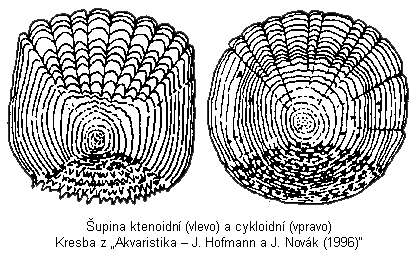 zo šupiny ryby sa dá určiť približná hmotnosť ryby / približný vek rybysliz na šupinách a pokožke uľahčuje pohyb / dýchanie rýb Pomenuj vyznačené časti tela kapra: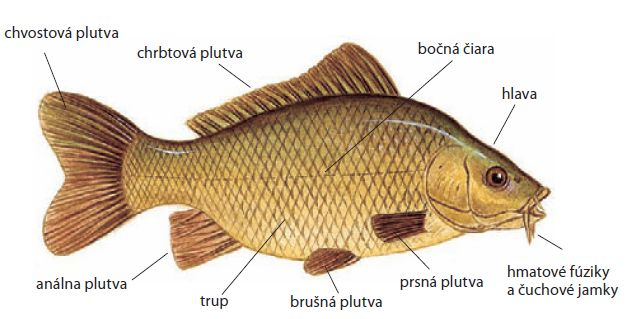 Vymenuj zmyslové orgány rýb: .................................................................................................................Napíš názov ryby:Táto ryba žije vo vodách s vysokým obsahom kyslíka, prevažne v studených a horských tečúcich vodách, jej potravou sú menšie ryby, vodné živočíchy a hmyz, je dravá. ...........................................Táto ryba žije v pomaly tečúcich až stojatých vodách; na hlave má dva dlhé a štyri kratšie fúziky, na konci tela dlhú análnu plutvu; živí sa rybami; je naša najväčšia ryba. ......................................Táto ryba má štíhle hadovité telo s drobnými šupinami; nemá vyvinuté brušné plutvy; rozmnožuje sa v mori, do ktorého pláva z riek; vracia sa naspäť do riek, kde dospieva, je dravý; zimu prespí zahrabaný v bahne. .............................Táto ryba žije v pomaly tečúcich a stojatých vodách; typickým znakom je pretiahnuté telo, dlhá hlava a hlboko rozštiepené ústa; je dravá. ............................................................Táto ryba žije v tečúcich vodách v teplejších podhorských vodách; má pestrofarebné telo s veľkou chrbtovou plutvou, je dravá. ..................................................Je to menšia dravá ryba, žije v riekach a priehradách; má dve chrbtové plutvy, predná plutva má kostené lúče. ..................................6.A, 6.B, 6.C     Biológia     6. A  utorok- Plod a semeno         štvrtok-  Nákres6.B  pondelok - Plod a semeno         štvrtok- Nákres6.C    streda- Plod a semeno             piatok - NákresPLOD A SEMENO  - rozmnožovacie orgány rastliny.Stavba plodu: 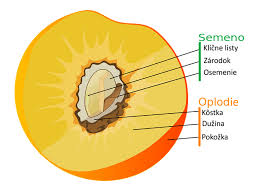 Oplodie - chráni a obaľuje semeno: a) dužinaté – oplodie je šťavnaté,b) suché – pukavé (otvára sa),						   - nepukavé (neotvára sa).1. dužinaté plody:kôstkovica – semená sú v kôstke (čerešňa, marhuľa),malvica – semená sú v jadrovníku (jablko, hruška),bobuľa – semená sú po celej dužine (paradajka).2. suché plody:pukavé – tobolka (makovica),- struk (hrach),- šešuľa (kapusta).nepukavé – oriešok (lieskovec),    - zrno (kukurica),    - nažka (slnečnica).Súplodie – plody sa vyvinuli zo súkvetia (hrozno, baza, púpava).Plodstvo – plody sa vyvinuli z jedného kvetu, ktorý mal veľa piestikov (jahoda, malina, černica).Rozširovanie semien:- živočíchmi (majú háčikmi),- vodou (plávajú na vode),- vetrom (majú páperie, krídelka).	Nákres: učebnica str. 95 - plod  urobiť nákres ceruzou do zošita - všetky typy plodov6.B     GeografiaStreda:    Prečítať si v učebnici  text str. 72 - 75  Hospodárstvo ÁziePiatok:  Pracovný list  1. Priraď  1 zviera k jednotlivým rastlinným pásmam: /2b/Stepi: _____	Tropický les: _____ 	Polárne púšte: _____    Savana: _____2. Počet obyvateľov Ázie sa odhaduje približne na: /1b/a) 3,9 miliardy	b) 3,9 milióna		c) 1,3 miliardy	d) 1,3 bilióna3. Dve tretiny obyvateľov Ázie žijú v dvoch najľudnatejších štátoch sveta. Sú to: /1b/a) India a Japonsko	b) Japonsko a Čína	c) Čína a Rusko	d) India a Čína4. Najmenšiu hustotu zaľudnenia má: /1b/a) západ Ázie		b) juh Ázie		c) sever Ázie		d) východ Ázie5. Aké náboženstvo prevláda v juhozápadnej Ázii (tzv. Arabský svet)? /1b/a) budhizmis		b) hinduizmus		c) islam		d) judaizmus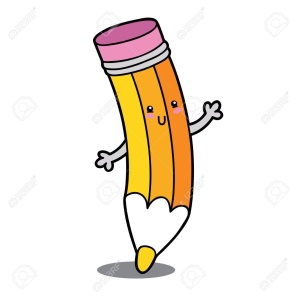 6. Ktorá veta nie je pravdivá? /1b/a) Židovské náboženstvo v Izraeli sa volá judaizmus.b) Najrozšírenejším náboženstvom v južnej Ázii je hinduizmus.c) Najpočetnejším národom na Zemi sú Číňania – Chanovia.d) Najväčším mestom na Zemi je čínske hlavné mesto Peking.7. Ázia nie je celosvetovo významná v ťažbe: /1b/a) ropy a zemného plynu	b) železnej rudy a uhlia	c) uránu	d) olova a zinku8. Ako voláme štáty Ázie s prudkým rastom hospodárstva? /1b/a) Ázijské kobylky	b) Ázijské kone	c) Ázijské šelmy	d) Ázijské tigre9. Ázia vyváža obrovské množstvo materiálov a plodín do celého sveta. O ktorej rastline sa to nedá povedať? /1b/a) ryža			b) pšenica		c) čaj			d) koreniny 8.B    Biológia   Pondelok a  Štvrtok:  Urobiť projekt- Moja rodina - dedičnosť. Nalepiť na výkres foto otca, matky, seba, súrodencov, babky, dedka aj z ocovej aj z maminej strany. Nad fotku mamy nalepíte jej rodičov- teda babku a dedka, nad fotku oca jeho rodičov a pod fotky rodičov nalepíte seba a súrodencov. Napíšte pod fotky aj mená a dátum narodenia.8.B  Geografia Utorok:  Trenčiansky kraj  - poznámkyChránené územia: CHKO Biele Karpaty, Malé Karpaty, Ponitrie, Strážovské vrchy a Kysuce.Rastlinstvo: Myjavská pahorkatina je odlesnená . V pohoriach dubové a bukové lesy. Horná Nitra a niektoré miesta kraja znečistené ťažbou stavebných surovín a uhlia.Obyvateľstvo a sídla: V počte obyvateľov je na druhom mieste v rámci krajov po Bratislave. Nerovnomerné zaľudnenie.  Obyvateľstvo je prevažne slovenskej národnosti s rímsko - katolíckym vierovyznaním. Kopanice – typické početné samoty na Myjave.  Počet miest: 18, vidieckych obcí 258.Poľnohospodárstvo: dobré podmienky. Pestujú sa technické plodiny a olejniny, obilniny, cukrová repa. Ťaží sa drevo .Priemysel a cestovný ruch:Trenčín – Patrí medzi najstaršie osídlené miesta. Je to najmenšie krajské mesto na Slovensku.. Môžeme tu vidieť: Katov dom, Morový stĺp, Studňu lásky na Trenčianskom hrade, kostol Narodenia Panny Márie. Priemysel: potravinársky - Mlyn Trenčan – výroba múky; výroba elektroniky. Mesto preslávené aj hudobným festivalom Pohoda. Trenčín – mesto módy ( výstava a veľtrh odevného priemyslu )Púchov – výroba pneumatík MATADOR, odevné závody MAKYTANováky – FORTISCHEM – novácka chemička – patrí medzi najväčšie chemické závody na Slovensku ( laboratória  a výroba od lakov, cez dezinfekcie až k farmácii )Partizánske – výroba obuvi ( aj ručné šitie, šitie na mieru  a nadrozmerné veľkosti ) ZDA PartizánskeBojnice – zámok, zoologická záhradaZemianske Kostoľany – stavebný materiál PORFIX, tepelná elektráreňTrenčianska Teplá – cukrovar Sweet FamilyBánovce nad Bebravou – spracovanie mlieka a výroba mliečnych výrobkov MILSYSlavnica – športové letisko, výcvik parašutizmusIlava – väznica ( patrí medzi najstaršie ešte z čias Rakúsko – Uhorska )Uhrovec – rodný dom Ľudovíta Štúra a Alexandra DubčekaZelená Voda- letná rekreáciaZrúcaniny hradov a hrady:  Čachtice, Beckov, Trenčiansky hradKúpele . Nimnica ( dýchacie ústrojenstvo a pohybový aparát) , Bojnice, Trenčianske Teplice ( pohybový aparát )Piatok: Učebnica str. 45 - prekresliť mapu Trenčianskeho kraja a poslať na kontrolu.Začiatok formuláraSpodná časť formulára9.A     Biológia Učebnica str. 60 - 61 Krasové procesy prečítaj text, napíš poznámky a  nauč sa to. Pošli na kontrolu!Spodná časť formulára8.A Ruský jazykPondelok: Učebnice str. 56 cv. 10/A čítanie a preklad textuStreda:  Učebnice str. 56 cv.10/B  - písomne do zošita a pošli na kontrolu5.A, 5.B, 5.C  Mediálna výchova Prepíš do zošita poznámky a pošli na kontrolu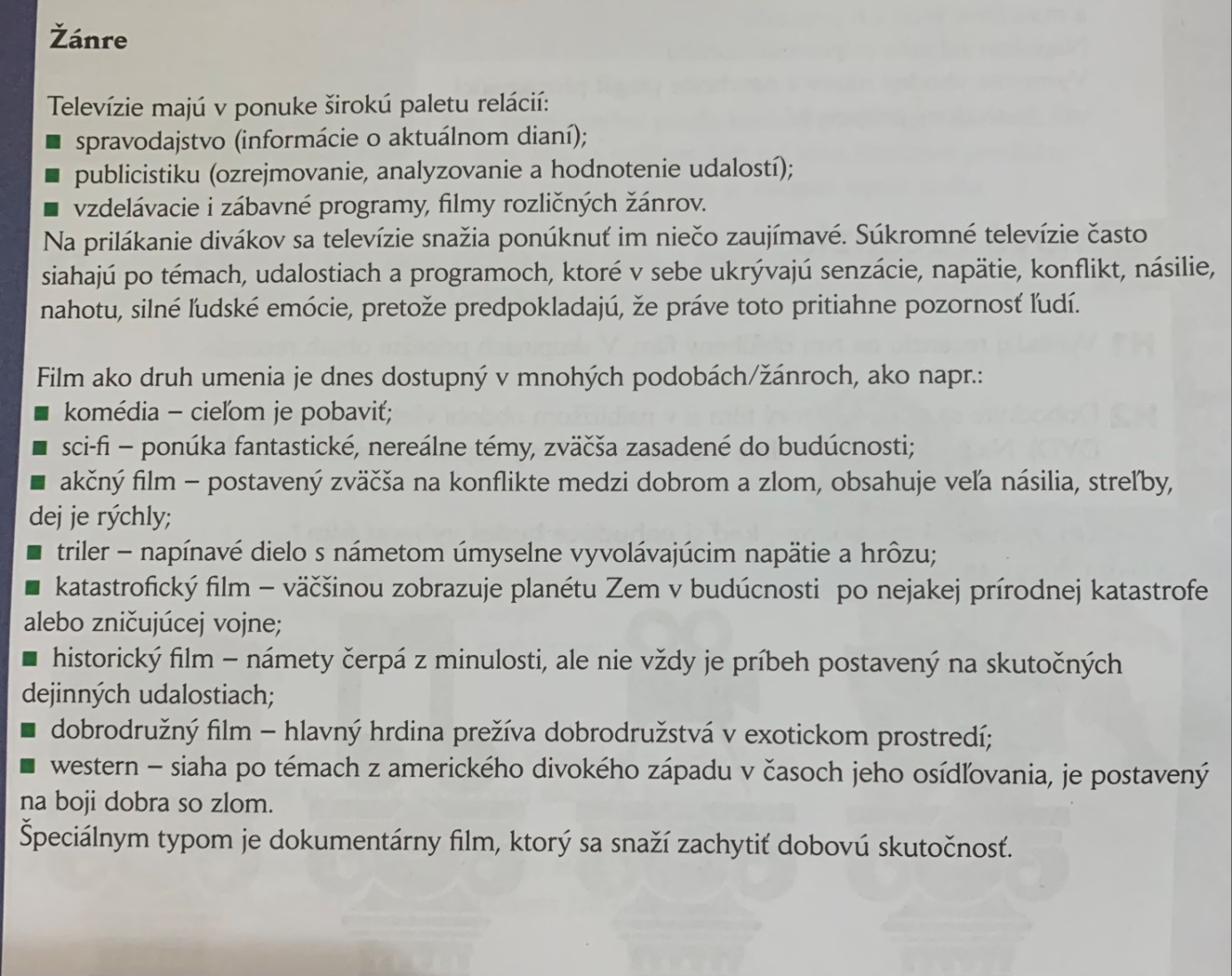 